How to Edit the CTE Posters for Printing:Editing in a Web Browser: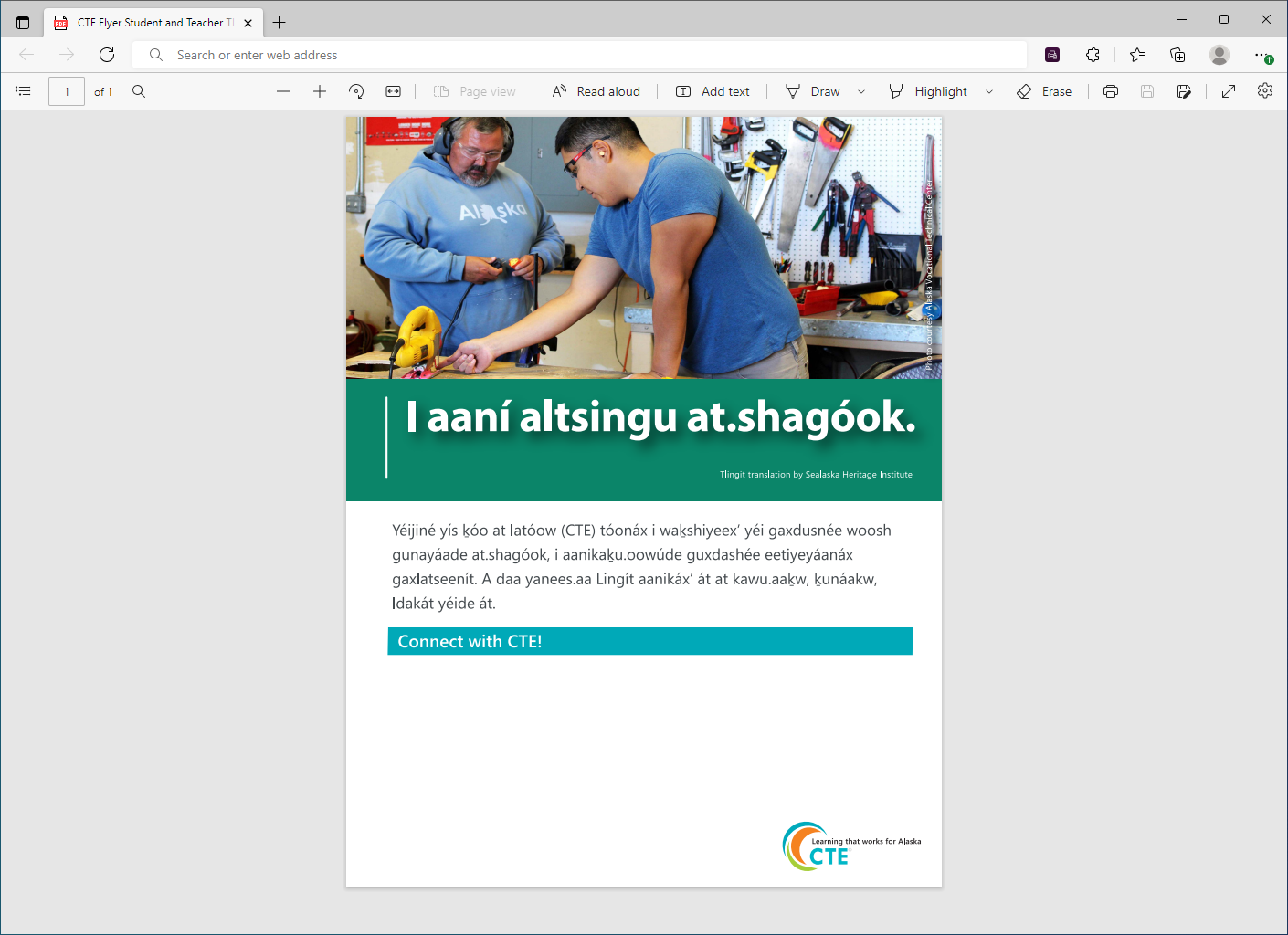 Editing in Adobe Acrobat: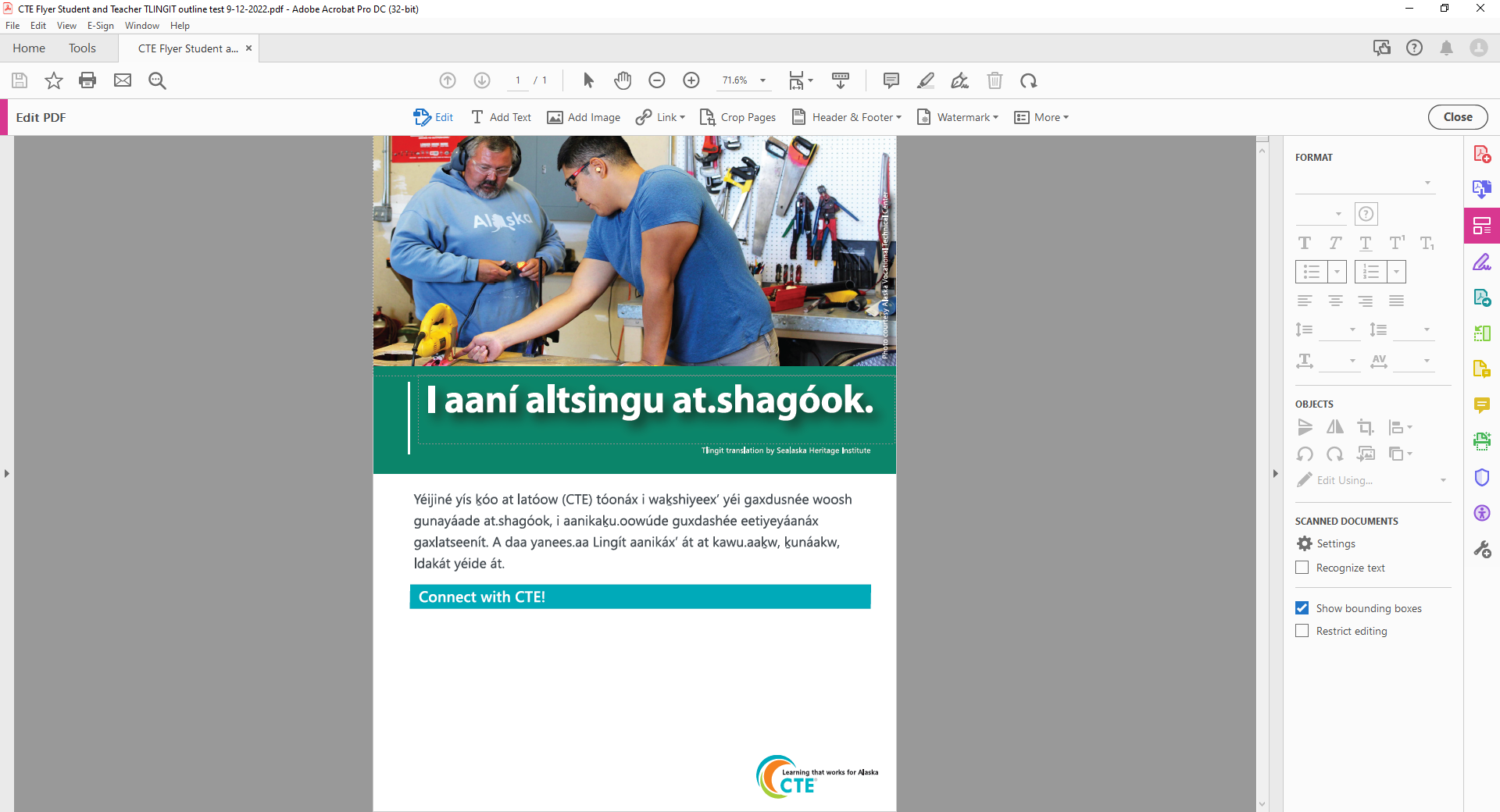 